Вы хотите приобрести жильё в Турции, может даже в ипотеку. Или собираетесь заключить брак с жителем этой страны? Тогда Вам необходимо знать, что такое апостиль Турция и для чего он нужен на документах.Турция в своё время ратифицировала Гаагскую конвенцию, что позволяет гражданам других стран без затруднений совершать сделки или заключать брак с гражданином Турции. Для этого необходимо свои документы, действующие на территории России, сделать законными для властей и на территории Турции.Апостиль Турция представляет собой штамп на документах, на оригиналах и на заверенных нотариусом копиях. Апостиль ставится в различных инстанциях, обычно там, где получался оригинал документа (ЗАГС, МВД, Министерство образования). И, обратите внимание, только в той стране, где был выдан. Срок простановки, обычно, несколько дней. После чего документ со штампом апостиль в Турцию можно смело брать и использовать по назначению.  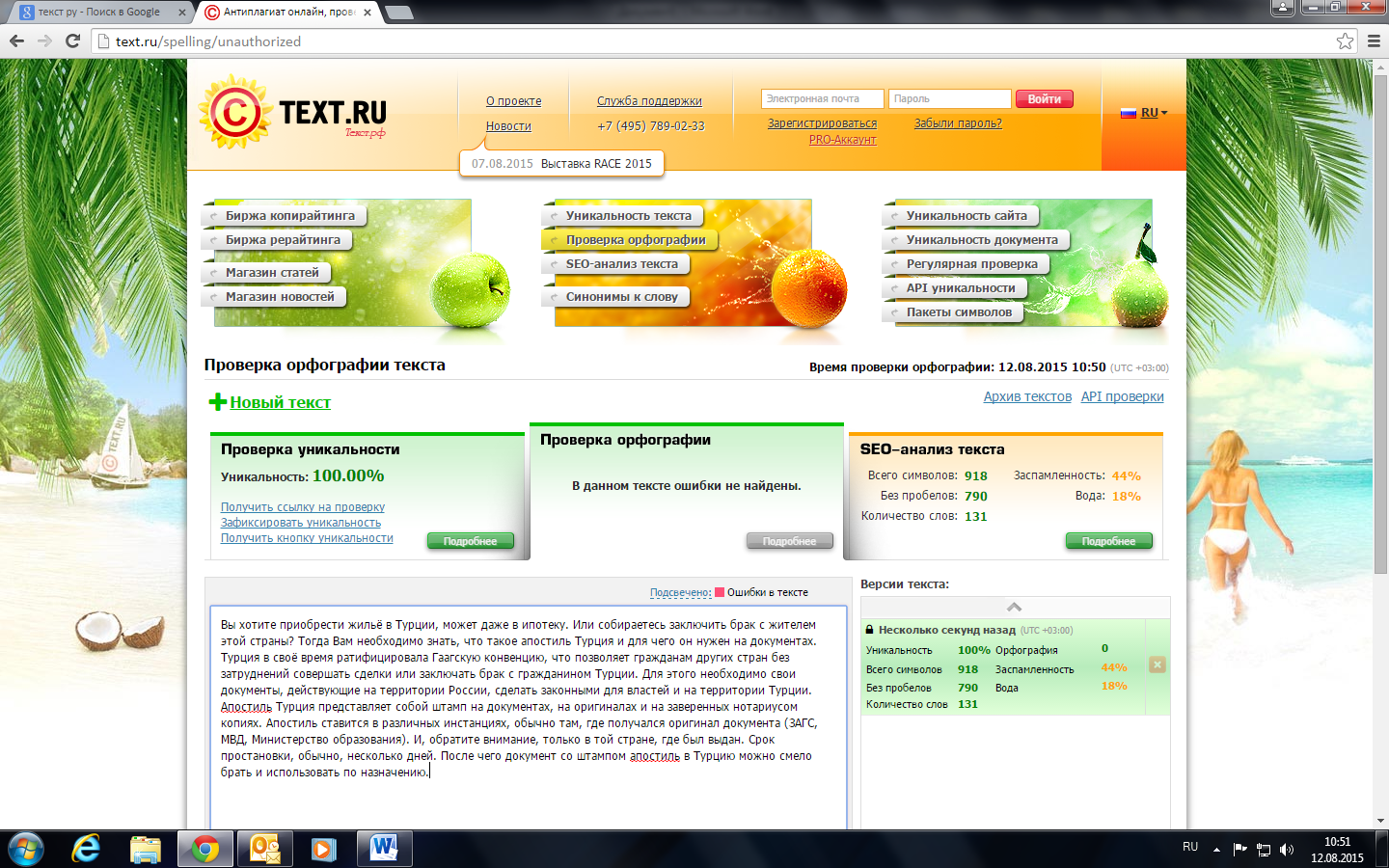 